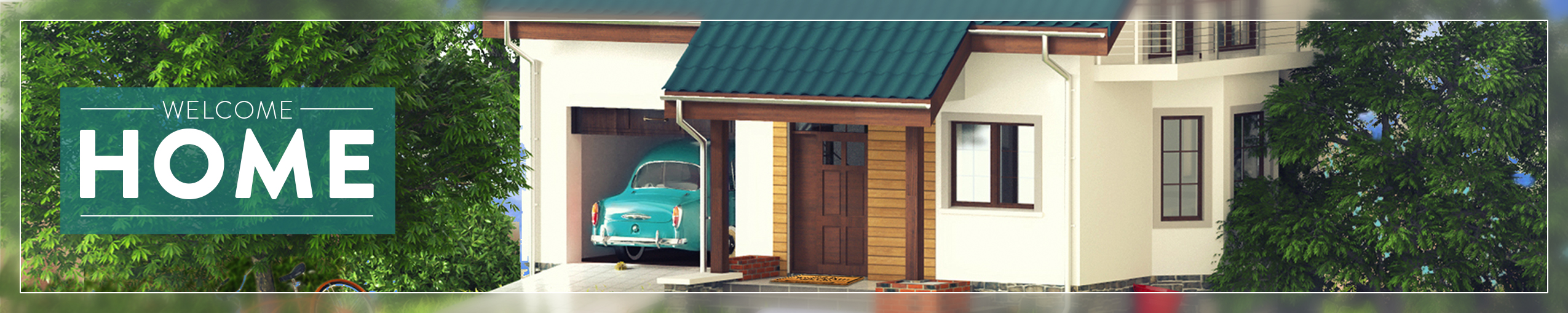 Luke 9:51-62 (A Samaritan Village Refuses to Receive Jesus)Metaphor: Taking a SelfieTheme: It’s Not About Your SelfieFelt need: I don’t know if I have a purposeDesired Outcome: For people to recognize God has a purpose for their livesAltar DisplayLarge printout of selfies, selfie sticks, phonesMusic SuggestionsDo SomethingHere I Am LordTangible ObjectEncourage people to take selfies with their phones and hashtag #welcomehomeCall to WorshipWelcome to week three of our series welcome home. For the last two weeks we've been looking at how Jesus invites us home; no matter what we've done; no matter where we've been; no matter who we are.Let me ask a question, how many of you like to take selfies? You know, where you turn the camera around and take a picture of yourself in front of something?I tell you what, let's go ahead and take one right now. Take out your cell phone, turn on your camera app, point the camera at yourself and take a picture. Now posted to Facebook or Instagram or Twitter with the hashtag: #WelcomeHomeSelfies are fun aren't they? Thing is when you take them, you really can't see much more than yourself. Sometimes we miss what's going on around us. We might even miss bigger and better things.This morning in our scripture, we find Jesus looking for a place to rest. As he travels to Jerusalem he is approaching a Samaritan village.He sends two messengers out ahead of him to prepare for his arrival, and finds that the people do not want to welcome him to their village.After rejecting a plan from the disciples to rain down fire from heaven on this village, they decide to go to another village.Along the way, as they are walking towards the village, they counter several people who want to follow Jesus. As Jesus invites them along each one has an excuse for why they can't come right now.Each of these people had their proverbial cameras pointed in the wrong direction. They were so focused on themselves that they missed out on the opportunity Jesus presented to follow.He was offering them the opportunity to be welcomed home. They had learned important lesson yet, It's Not About Your Selfie.This morning I invite you to turn your eyes toward God as we worship together.He decided to move toward anotherClosing WordsGod forth, focused on God as you move into this week. 